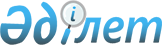 О правительственных гарантияхРаспоряжение Премьер-министра Республики Казахстан от 10 августа 1994 г. N 315-p



          1. В связи с тем, что со стороны кредитополучателей Республики
Казахстан, а также инофирм и банков не принимались соответствующие
меры по исполнению некоторых правительственных гарантий, считать
аннулированными выданные в период с марта 1993 г. по апрель 1994 г.
34 правительственные гарантии на общую сумму 489,3 млн. долларов
согласно приложению.




          2. Приостановить до конца 1994 года предоставление 
правительственных гарантий по товарным кредитам, кроме медикаментов
и детского питания.





Премьер-министр






                                            Приложение



                                  к распоряжению Премьер-министра
                                        Республики Казахстан
                                     от 10 августа 1994 г. N 315-р











                                                            Перечень




            правительственных гарантий, подлежащих аннулированию 
<*>


      Сноска. Внесены изменения постановлением Кабинета Министров 
Республики Казахстан от 2 декабря 1994 г. N 484-р.
---------------------------------------------------------------------
  Номер и  ! Наименование    ! Направление  ! Банк-кредитор !Сумма
  дата     ! организации,    ! использования!фирма-экспортер!кредита
  гарантии ! которой выдана  ! кредита      !               !
           ! гарантия        !              !               !
---------------------------------------------------------------------
N 26-23/17197 АО им.Джандосова  закуп        фирма КАWЕS,    5 млн.
от 15.11.93 г.                 оборудования  Германия        долларов
                               для производства              США
                               макролона

N 26-17/36   АО "Атакент"      закуп продуктов фирма ФРГ     15 млн.ДМ
от 31.01.94 г.                 питания

N 20-14/4183  Минтрансстрой    закуп            Халлешен     48.488 млн.
от 27.03.93 г.              дорожно-строительной Баумашинен ДМ
                               техники          Германия

N 291-р        РПО "Жемис"     закуп           Агроанланген, 42.117 млн.
от 16.07.93 г.                 оборудования по Германия      ДМ
                               производству
                               жестетары

N 370-р      Лечебно-          переоснащение   Германия      8.32 млн.
от 30.08.93г.оздоровительное   лечебного                     ДМ
             объединение       учреждения
             при Кабинете
             Министров
             Республики
             Казахстан

N 482-р      Петропавловский   закуп           фирма         60 млн.ДМ
от 01.11.93г.завод             стоматологического Сименс,      
             исполнительных    оборудования     Германия
             механизмов

N 26-15/218  СП "Сары-Арка"    закуп           фирма         15.122 млн.
от 28.09.93г.                  оборудования    Фатус-Грекон, ДМ
                               для производства Германия
                               мебели

             Тургай            строительство   Германия      9.978 млн.
                               мелькомбината                 ДМ
                               г.Аркалык

             Тургай            строительство   Германия      4.9 млн.ДМ
                               молочного
                               комплекса

N 1879       Казжелдорснаб     ремонт          фирма          30 млн.
от 16.10.93г.                  железнодорожного Плассер-      долларов
                               транспорта       Тойрер,       США
                                                Австрия

N 336-р      АО "Медполимер"   закуп           фирма          11.8 млн.
от 06.08.93г. (Павлодарэнерго) оборудования    Энгель,        долларов
                               для производства Австрия        США
                               одноразовых
                               систем

N Ф-22-3/25  Азия и Бизнес     закуп           фирма          1 млн.
от 02.04.94 г. Компани ЛТД     товаров         "Окра"         долларов
                               потребления     Турция         США


             СП "Клук ЛТД"     цех по производству            3,4 млн.
                               санфаянса        Турция        долларов
                                                               США

N 26-15/211  ГКО "Казпищепром" поставка         фирма         6.014 млн.
от 15.09.93                    оборудования     Усоп,         долларов
                               для пищевой      Израиль       США
                               промышленности

N 10-р       РВО "Казвнешмаш"  закуп            фирма         10 млн.
от 05.01.94г.                  медицинских      Тева,         долларов
                               препаратов       Израиль       США

N 77-р       РВО "Казвнешмаш"  закуп            фирма         4 млн.
от 23.02.94г.                  медицинского     Елсинт,       долларов
                               оборудования     Израиль       США


N И-536      АП "Пластик"      закуп линии по   фирма         2 млн.
от 07.10.93г.                  производству     Генесис,      долларов
                               гигиенических    Канада        США
                               изделий

N Ф-22-3/27  Казконтракт       закуп нефти и    корпорация    50 млн.
от 03.04.94г.                  нефтепродуктов   ГПК,          долларов
                                                Канада        США

N Ф-22-3/21   МХК "Провинт"    поставка         компания      10 млн.
от 24.03.94г.                  продукции        А.S.Е.Т.,     долларов
                                                Голландия     США

N Ф-22-3/26  Торговый Дом      закуп товаров    Радиант       50 млн.
от 02.04.94г. в Турции         народного        Лайф,         долларов
                               потребления      Великобритания США

              "Биомедпрепарат" закуп медицинских Великобритания 13 млн.
              Акмолинская обл. препаратов                      фунтов
                                                             стерлингов

              Крамдс-Холдинг                   Великобритания  3,44 млн.
                                                               фунтов
                                                             стерлингов

N Ф-22-3/11   ПО "Балхашмедь"  строительство   фирма        0,01649 млн.
от 10.02.94г.                  оздоровительного  "ISЕА",    долларов
                               центра          Италия       США

N Ф-22-3/6   ГАК "Береке"      закуп продуктов фирма        3 млн.
от 27.01.94г.                  питания         "Симонс      долларов
                                               Консалтанси", США
                                               Нидерланды

N Ф-22-3/18  ГАК "Береке"      закуп продуктов фирма        5,88 млн.
от 01.03.94г.                  питания         "Тео Симонс",долларов
                                               Нидерланды    США

N 32-1/33    ПО "Гамма"        закуп           Сити банк    15 млн.
от 30.12.93г. Павлодар         оборудования    США          долларов
                                                             США

N Ф-22-3/15  "Восток СЗИМ"     закуп товаров  корпорация    3 млн.
от 23.02.94г.                  народного      ФСБ, США      долларов
                               потребления                  США

N Ф-22-3/28   ГАК "Кунарлалык" закуп         Японские и     5 млн.
от 03.04.94г.                  протравителей Американские   долларов
                               семян         компании        США

N И-810       Торговый дом     закуп товаров инофирмы       60 млн.
от 14.12.93г. "Ансат"          народного                    долларов
                               потребления                  США

N 19524      Торговый дом      закуп товаров инофирмы       50 млн.
от 23.12.93г. в Люксембурге    народного                    долларов
                               потребления,                 США
                               продуктов питания

N Ф 22-1-6/29  Казахско-       закуп товаров   АО "КОВО",   2 млн.
от 23.09.93г.  индийский       народного       Чехия        долларов
               Торговый        потребления                  США
               Дом

N Ф 22-3/17    Минсельхоз      закуп семян    фирма         8.801 
от 01.03.94г.                  кукурузы       "Прогресс",   долларов
                                              Югославия     США

N Ф-22-3/19    Алматинское     закуп          фирма         5.289 млн.
от 10.03.94г.  грузовое        грузовиков     "ВОЛЬВО",     долларов
               автотранспортное               Швеция          США
               объединение

N Ф-22-3/30    Международный   поставка        Кипрская     3,588 млн.
от 10.04.94г.  центр           сахара          компания     долларов
               делового                                      США
               сотрудничества
             ------------------------------------------------------------

                               ИТОГО:                    489,3 млн.
                                                         долларов США
      
      


					© 2012. РГП на ПХВ «Институт законодательства и правовой информации Республики Казахстан» Министерства юстиции Республики Казахстан
				